CHRISTMAS EVE / DAY READINGS SET IFIRST READING Isaiah 9.2–7A reading from the book of the prophet Isaiah.The people who walked in darkness have seen a great light; those who lived in a land of deep darkness – on them light has shined.  You have multiplied the nation, you have increased its joy; they rejoice before you as with joy at the harvest, as people exult when dividing plunder.  For the yoke of their burden, and the bar across their shoulders, the rod of their oppressor, you have broken as on the day of Midian.  For all the boots of the tramping warriors and all the garments rolled in blood shall be burned as fuel for the fire.For a child has been born for us, a son given to us; authority rests upon his shoulders; and he is named Wonderful Counsellor, Mighty God,  everlasting Father, Prince of Peace.  His authority shall grow continually, and there shall be endless peace for the throne of David and his kingdom.  He will establish and uphold it with justice and with righteousness from this time onwards and for evermore.  The zeal of the LORD of hosts will do this. This is the word of the Lord.Thanks be to God.GOSPEL READING Luke 2.1–20Hear the gospel of our Lord Jesus Christ according to Luke.Glory to you, O Lord.In those days a decree went out from Emperor Augustus that all the world should be registered.  This was the first registration and was taken while Quirinius was governor of Syria. All went to their own towns to be registered.  Joseph also went from the town of Nazareth in Galilee to Judea, to the city of David called Bethlehem, because he was descended from the house and family of David.  He went to be registered with Mary, to whom he was engaged and who was expecting a child.  While they were there, the time came for her to deliver her child.  And she gave birth to her firstborn son and wrapped him in bands of cloth, and laid him in a manger, because there was no place for them in the inn.In that region there were shepherds living in the fields, keeping watch over their flock by night.  Then an angel of the Lord stood before them, and the glory of the Lord shone around them, and they were terrified.  But the angel said to them, ‘Do not be afraid; for see – I am bringing you good news of great joy for all the people: to you is born this day in the city of David a Saviour, who is the Messiah, the Lord.  This will be a sign for you: you will find a child wrapped in bands of cloth and lying in a manger.’  And suddenly there was with the angel a multitude of the heavenly host, praising God and saying, ‘Glory to God in the highest heaven, and on earth peace among those whom he favours!’When the angels had left them and gone into heaven, the shepherds said to one another ‘Let us go now to Bethlehem and see this thing that has taken place, which the Lord has made known to us.’  So they went with haste and found Mary and the child lying in the manger.  When they saw this, they made known what had been told them about this child; and all who heard it were amazed at what the shepherds told them.  But Mary treasured all these words and pondered them in her heart.  The shepherds returned, glorifying and praising God for all they had heard and seen, as it had been told them.This is the Gospel of the Lord.Praise to you, O Christ.CHRISTMAS EVE / DAY READINGS SET IIIFIRST READING Hebrews 1.1–4A reading from the letter to the Hebrews.Long ago God spoke to our ancestors in many and various ways by the prophets, but in these last days he has spoken to us by a Son, whom he appointed heir of all things, through whom he also created the worlds. He is the reflection of God’s glory and the exact imprint of God’s very being, and he sustains all things by his powerful word.  When he had made purification for sins, he sat down at the right hand of the Majesty on high, having become as much superior to angels as the name he has inherited is more excellent than theirs.This is the word of the Lord.Thanks be to God.GOSPEL READING John 1.1–14Hear the gospel of our Lord Jesus Christ according to John.In the beginning was the Word, and the Word was with God, and the Word was God.  He was in the beginning with God.  All things came into being through him, and without him not one thing came into being.  What has come into being in him was life, and the life was the light of all people. The light shines in the darkness, and the darkness did not overcome it.There was a man sent from God, whose name was John.  He came as a witness to testify to the light, so that all might believe through him.  He himself was not the light, but he came to testify to the light.  The true light, which enlightens everyone, was coming into the world.  He was in the world, and the world came into being through him; yet the world did not know him.  He came to what was his own, and his own people did not accept him.  But to all who received him, who believed in his name, he gave power to become children of God, who were born, not of bloodor of the will of the flesh or of the will of man but of God.And the Word became flesh and lived among us, and we have seen his glory, the glory as of a father’s only son, full of grace and truth. This is the Gospel of the Lord.Praise to you, O Christ.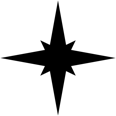 Peace Joy Hope Love